Delegacija Občine Tržič spet v pobratenem mestuJOŽE KLOFUTAR, FOTO: JOŽE KLOFUTAR, DENIS MASSON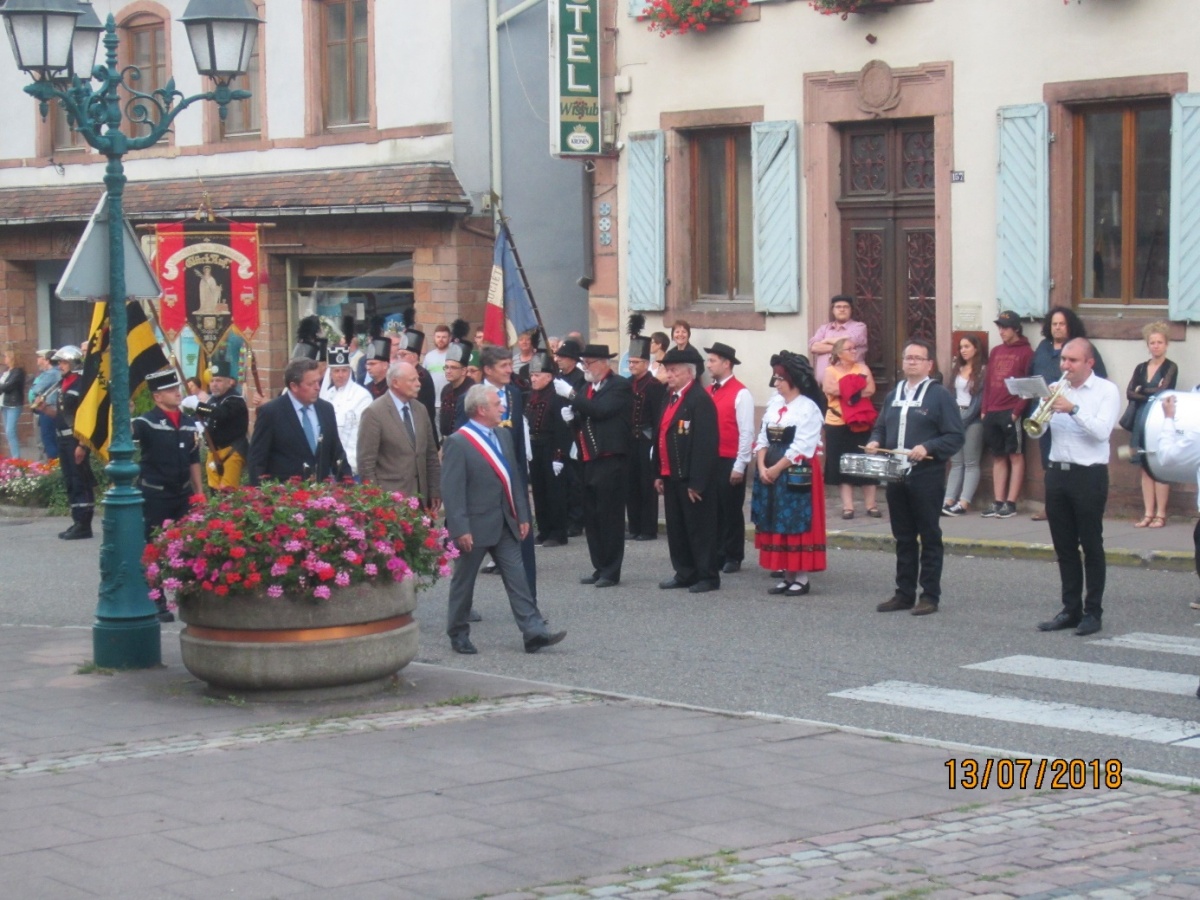 Pregled slavnostne povorke pred mestno hišo (foto Jože Klofutar).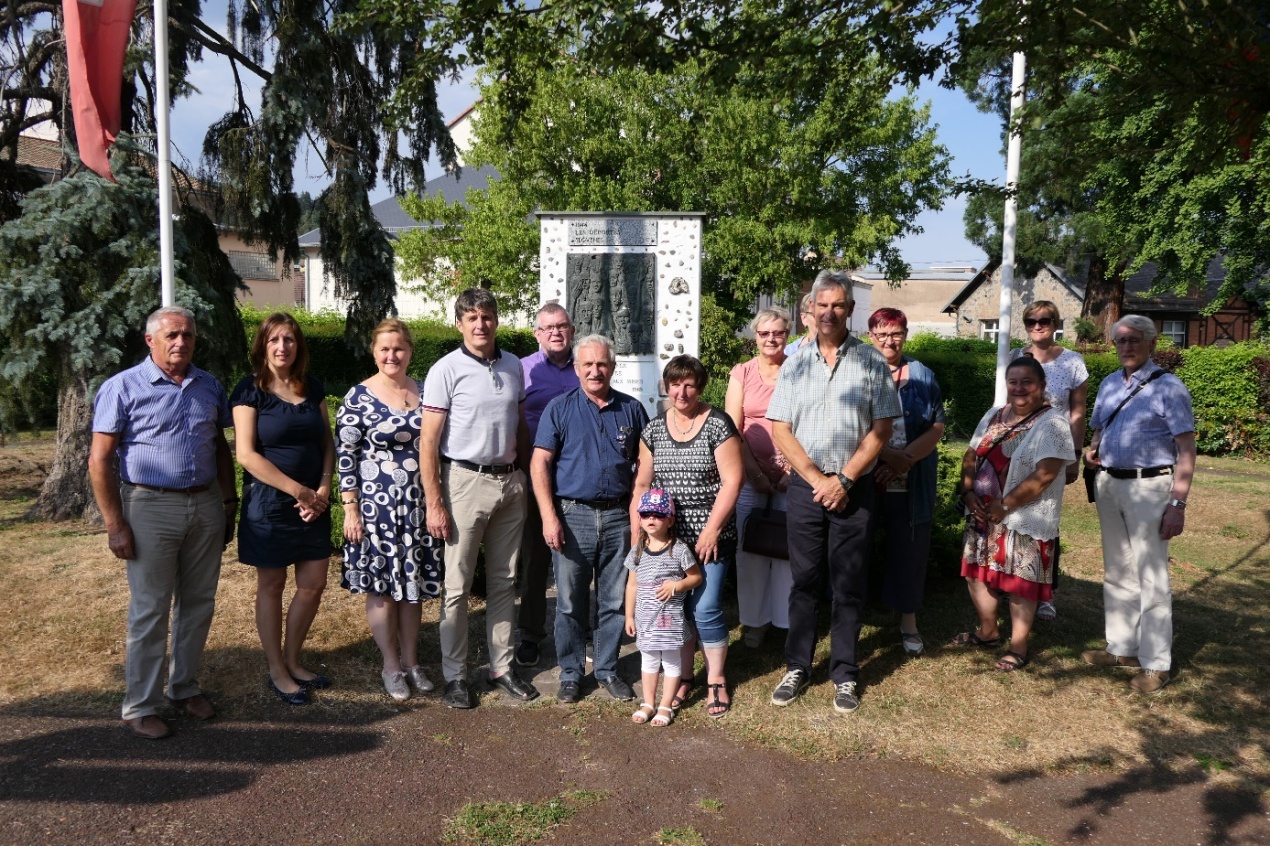 Udeleženci spominske slovesnosti pred slovenskim spomenikom (foto Denis Masson).